Навчально-дослідницька робота №17Тема дослідження. Вивчення явища акустичного резонансу.Завдання дослідження: Визначити резонансну частоту коливань резонатора Гельмгольца, заповненого повітрям та порівняти її з розрахунковим значенням.Визначити резонансну частоту коливань резонатора Гельмгольца, заповненого вуглекислим газом та розрахувати швидкість поширення звуку у вуглекислому газі.Дати відповіді на контрольні запитання. Обладнання: скляна круглодонна колба, об’ємом 2 л, штатив, мікрофонний датчик, NOVA 5000, склянка з водою, терези  (до 50 кг,1 на аудиторію), ноутбук з головними телефонами, лінійка, генератор вуглекислого газу, лимонна кислота, харчова сода .Теоретична частинаРезонатор Гельмгольца (акустичний резонатор) - акустичний прилад, посудина сферичної форми з відкритою горловиною. Винайдено Гельмгольцем близько 1850 р. для аналізу акустичних сигналів, теорія розроблена Г. Гельмгольцем і Дж. Релеэм.Власна частота резонатора обчислюється за формулою:,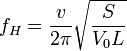  де:- частота, Гц;- швидкість звуку в повітрі (340 м / с);- перетин отвору, м ²; - Довжина отвору, м;- Об'єм резонатора, м ³.Прилад здатний здійснювати низькочастотні власні коливання, довжина хвилі яких значно більше розмірів резонатора. Якщо застосувати аналогію з механічною системою (кульку на пружині), то аналогом коливної маси є повітря в горлі, а об'єм в посудині грає роль пружного елементу.У негармонійному звуковому полі такий прилад реагує тільки на коливання з частотою, амплітуда виникаючих коливань у багато разів перевищує амплітуду звукового поля.Для виконання роботи необхідно: - виміряти відповідні розміри колби, яка буде відігравати роль резонатора та обрахувати очікувану частоту;- змонтувати колбу на штативі та розмістити поблизу отвору мікрофонний датчик;- закріпити на колбі головні телефони, з’єднані з ноутбуком;- запустити на ноутбуці програму генератора «сірого шуму» та виставити діапазон частот в межах очікуваних частот резонансу;- запусти генератор та обравши дискретність вимірів 1000 вим/с провести експеримент;- застосувати функцію аналізу Фур’є для отриманого графіку та визначити реальну частоту резонансу;- повторити виміри декілька раз та встановити середнє значення резонансної частоти;- долити у колбу воду та розрахувати зміну резонансної частоти;- визначити експериментально резонансну частоту коливань у колбі;- повторити доливання води та отримати графічну залежність резонансної частоти від об’єму порожнини резонатора;- порожню колбу резонатора заповнити вуглекислим газом, використовуючи генератор вуглекислого газу;- визначити резонансну частоту та розрахувати швидкість поширення звуку у вуглекислому газі при температурі навколишнього середовища.Контрольні запитання:Що називається акустичним резонансом?Від чого залежить добротність резонатора?Чому розміри резонатора накладають певні обмеження на точність вимірювань?